Об организации мероприятий по обустройству прохода к земельным участкам по ул. Шоссейная.В соответствии статьи 16 Федерального закона от 06.10.2003 № 131-ФЗ «Об общих принципах организации местного самоуправления в Российской Федерации», статьи 18 Устава муниципального образования Соль-Илецкий городской округ, для организации прохода к земельным участкам с кадастровым № 56:47:010126:549, № 56:47:0101026:551, № 56:47:0101026:2 постановляю:1. Отделу архитектуры, градостроительства и земельных отношений добавить вид разрешенного использования земельного участка с кадастровым № 56:47:0000000:1056 в соответствии с приказом от 10.11.2020 № П/0412 «Об утверждении классификатора видов разрешенного использования земельных участков»2. "МКУ «УГХ Соль-Илецкого городского округа» организовать мероприятия по обустройству прохода от ул. Украинская по земельному участку с кадастровым № 56:47:0000000:1056, к земельным участкам с кадастровыми № 56:47:010126:549, № 56:47:0101026:551, № 56:47:0101026:2.3. Контроль за исполнением настоящего постановления возложить на первого заместителя главы администрации городского округа - заместителя главы администрации городского округа по строительству, транспорту, благоустройству и ЖКХ - Полосухина В.Н.4. Постановление вступает в силу через двадцать дней после официального опубликования (обнародования).Глава муниципального образованияСоль-Илецкий городской округ                                                  В.И. ДубровинРазослано: организационный отдел, прокуратура района, отдел по строительству, транспорту, ЖКХ, дорожному хозяйству, газификации и связи.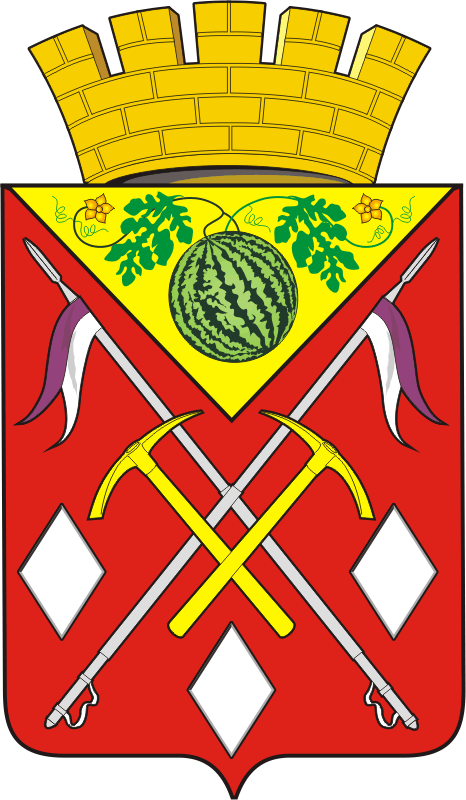 АДМИНИСТРАЦИЯМУНИЦИПАЛЬНОГООБРАЗОВАНИЯСОЛЬ-ИЛЕЦКИЙГОРОДСКОЙ ОКРУГОРЕНБУРГСКОЙ ОБЛАСТИПОСТАНОВЛЕНИЕ03.03.2022 № 377-п